VAHAV Membership Directory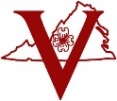 February, 2020Chesapeake Regional Medical Center					Hampton RoadsAuxliary President’s Term of Office Expires on 6/30/20President	Louise Quarles, Auxiliary President 		lquales@verizon.net		757-547-1669		525 Briarfield Dr.				Chesapeake, VA  23322DVS		Nancy Elliott, Director of Volunteer Services – nancy.elliott@chesapeakeregional.comGift Shop	Priscilla Williams, Gift Shop Manager – priscilla.williams@chesapeakeregional.comPast VAHAV	Donna Berg, 1996-1999 Past VAHAV President (unknown email)President	1031 High  Dunes Quay Apt 205	Hampton, VA  23664			757-850-7722Lake Taylor Transitional Care Hospital					Hampton RoadsAuxiliary President’s Term of Office Expires 7/1/2020President	Mike Shumate, Auxiliary President 		 mike.shumate@cox.net	757-373-6324		5806 Upper Brandon Place		Norfolk, VA  23508			DVS		Tamera A. Ferguson, Director of Volunteer Services – tamera@laketaylor.org		1309 Kempsville Rd			Norfolk, VA  23502			757-461-5001x426Gift Shop	Tamera A. Ferguson, Gift Shop Manager, tamera@laketaylor.org		1309 Kempsville Rd			Norfolk, VA  23502			757-461-5001x426Sentara Virginia Beach General Hospital					        Hampton RoadsAuxiliary President’s Term of Office Expires 05/01/2020President	Shirley McDaniel, Auxiliary President – stlemcd@aol.com		3804 Windsor Woods			Virginia Beach, VA  23454		757-340-0207DVS		Delores Reed, Director of Volunteer Services – dxreed@sentara.com		1060 First Colonial Rd		Virginia Beach, VA  23454		757-395-8014Gift Shop	Ava Pearson, Gift Shop Manager – (unknown email)		1080 First Colonial Rd		Virginia Beach, VA  23454		757-395-6465VAHAV Membership DirectoryFebruary, 2020Sentara Williamsburg Regional Medical Center				         Hampton RoadsAuxiliary President’s Term of Office Expires 01/20/2021President	Ramina Lodwick, Auxiliary President – raminalodwickm@gmail.com	757-817-5681		3501 Mallard Cove Drive		Williamsburg, VA  23185	DVS		Allison Lenthall, Director of Volunteer Coordinator – aelentha@sentara.com		100 Sentara Circle			Williamsburg, VA  23188		757-984-7194Gift Shop	Katy Suiter, Gift Shop Manager – mksuiter@sentara.com		100 Sentara Circle			Williamsburg, VA  23188		757-984-7186Sentara CarePlex Hospital							       Hampton RoadsAuxiliary President’s Term of Office Expires 12/31/219President	Joanne Holley, Auxiliary President – jo.holley4@gmail.com		757-851-4485			129 Forth Worth Street		Hampton, VA  23669	Manager	Jerry Kellam, Manager Volunteers – jlkellam@sentara.com			757-827-2141Volunteers	3000 Coliseum Drive			Hampton, VA  23666		